    OUTS    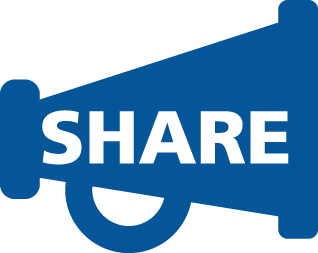 We collected donated items and service time this week:St. George Church, , Joyce Jackson(10 tricycle handlebar cover sets toward Playground Initiative)Wal-Mart Foundation and the  through Catholic Charities of Diocese of (Donations of bleach, toilet paper, paper towels, hygiene kits and water delivered by Jeff Wagner, Jack Canizaro, Cathy Shaw and Clay Aguillard)St. Cecilia Catholic Church, ($300.00 toward Flood relief)Claire Langlois and Emily Mistrzak, Covalent Logic, (Shadow Box of new website on display in lobby of new website)Miss Humphrey, (Baby Girl gift basket for parent of student, card signed by RSG Wolfpack)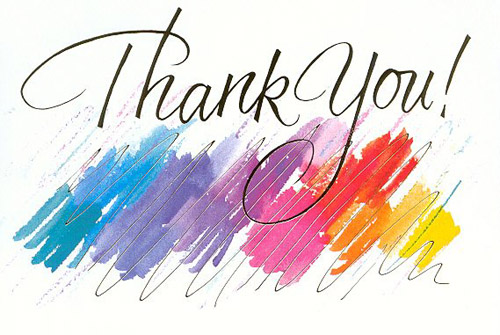 Important Dates:Song of the Week : (Kirk ) I Smile“Today’s a new day…but tell me where are my blue skiesI almost gave up but a power that I can’t explain, (that Holy Ghost power)fell from heavan like a shower now.When I think of how much better I’m gonna be when this over, I smile.Even though I hurt see I smile, I know God is working so I smile, Even though I been here for a while,I smile, AlleluiaSmile, it is so hard to look up when up you been down, sure would hate to see you give up nowGod’s people you look so much better when you smileScripture of the Week:	 Psalm 106:1-5Inspirational Pictures: THANK YOU FOR ALL THAT YOU DO FOR STUDENTS AND FAMILIES!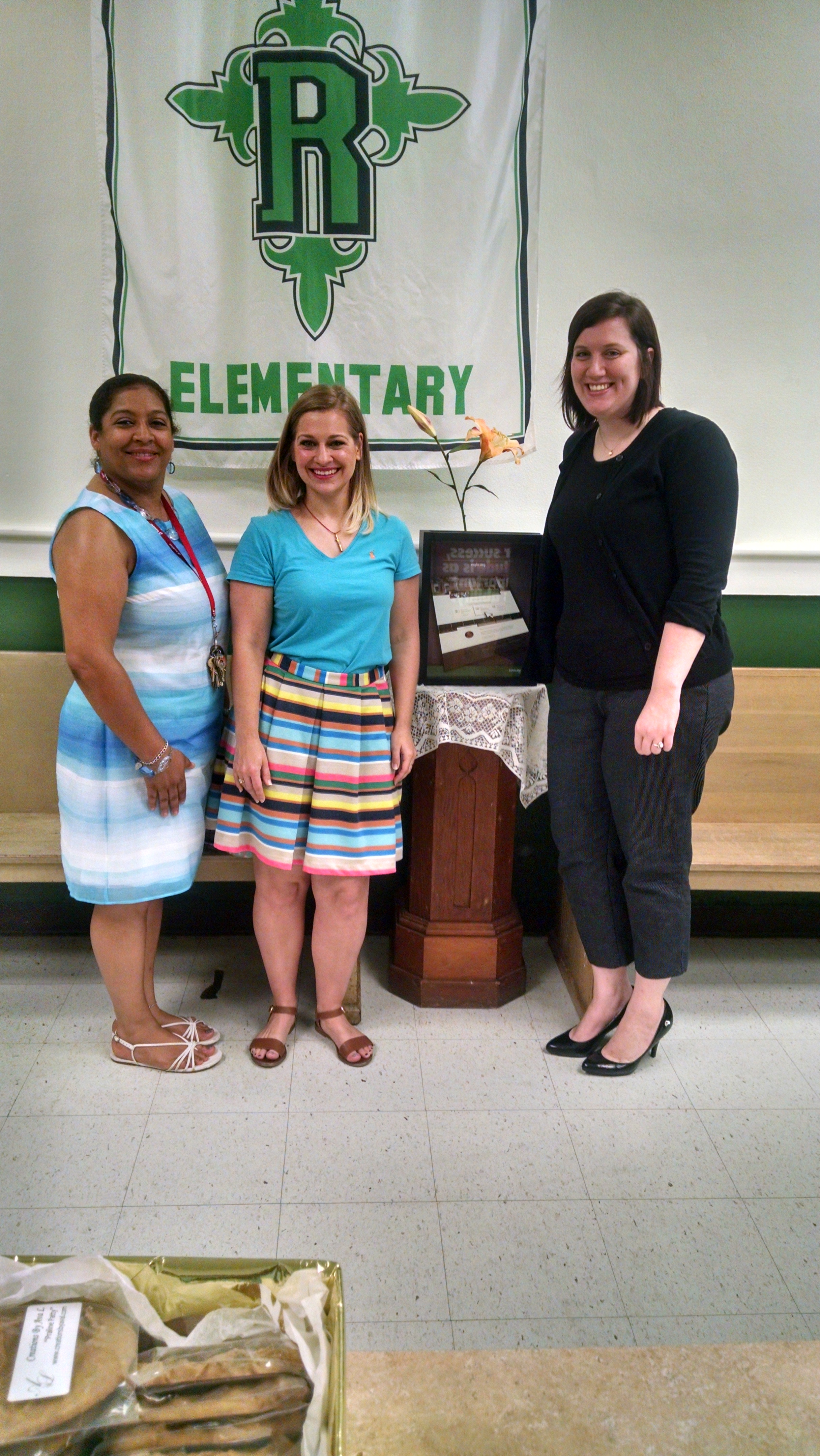 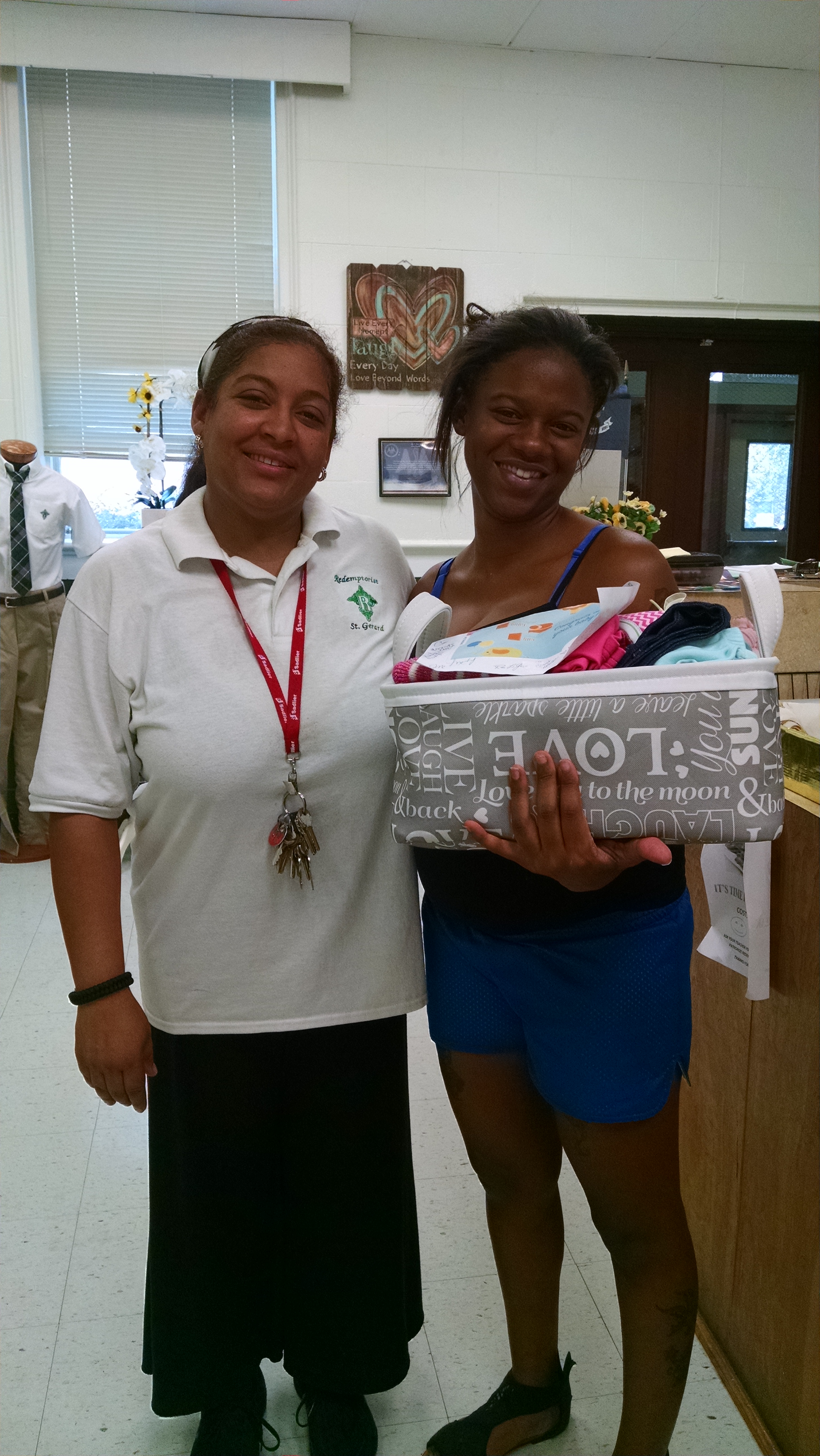 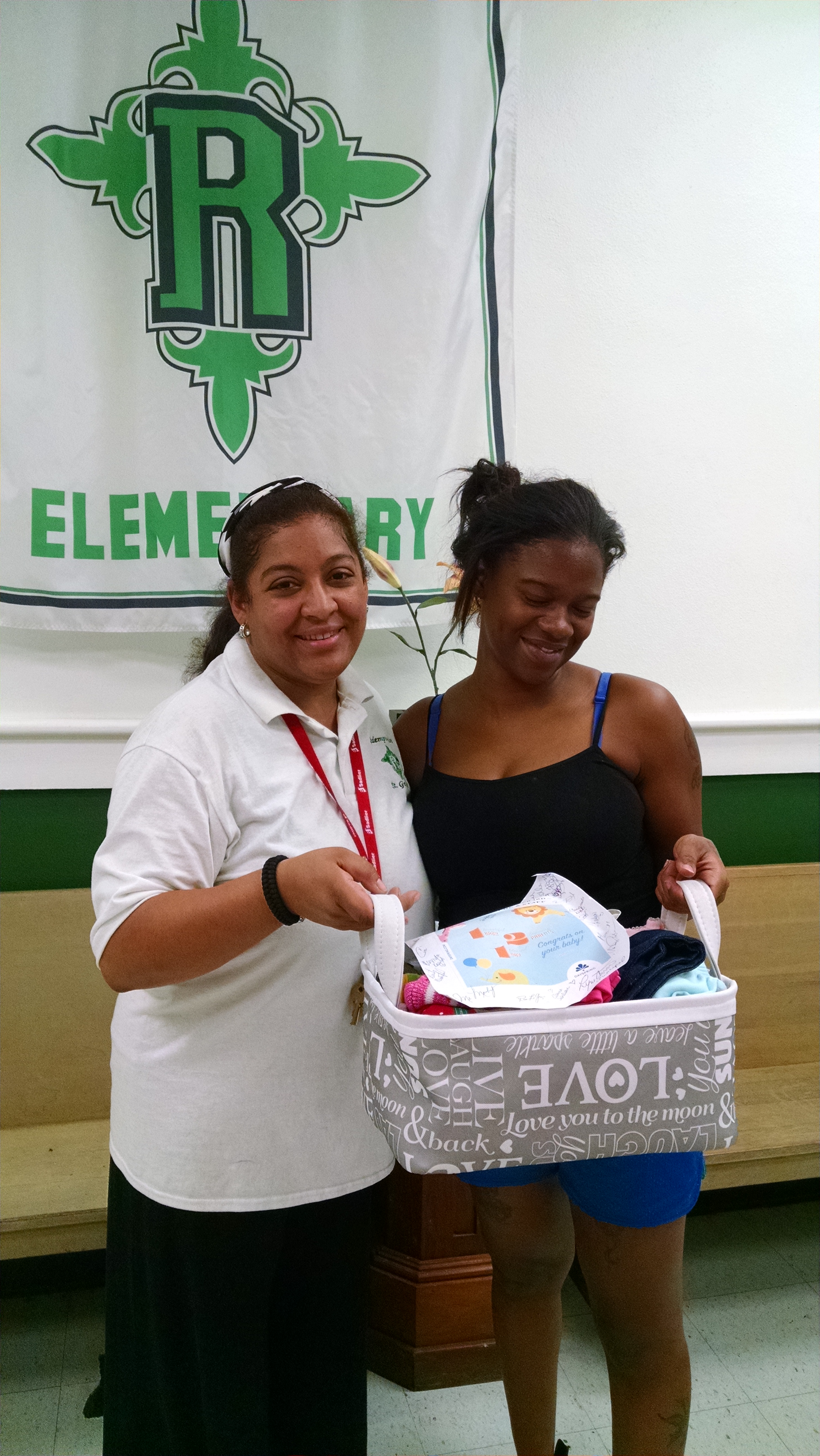 Middle School science classes are in need of used glass jars for rock candy project.Please bring those glass jars to Ms. Johnson and allow students to turn in those glass jars to her.SeptemberPraline Sales continue, $2.00 donation5Labor Day Holiday-NO SCHOOL6School Resumes, ACT Aspire Window Continues7-8Pre-K walkthrough of church, 9:00 am8Open House, 5:00 pm, Mentoring Program begins9 Mass in St. Gerard Majella Church, 9:00 am9Scholastic Book Fair Opens9Ms. Brown’s Birthday